A200-3000 1.0.0.SPC209.Virus Scan Report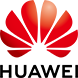 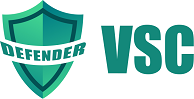 Scan DetailVirus File ListException File ListTask Base InformationEngine NameAviraEngine Version8.03.62.050Virus Lib Version8.18.10.044Scan Time2020-09-08 21:14:21.835Scan ResultOKEngine NameKavEngine Version11.4.0.233Virus Lib Version20200908-211237Scan Time2020-09-08 21:13:41.632Scan ResultOKEngine NameOSCEEngine Version10.000.1043Virus Lib Version1621160Scan Time2020-09-08 21:13:20.538Scan ResultOKTask NameA200-3000 1.0.0.SPC209.B010_software_doc